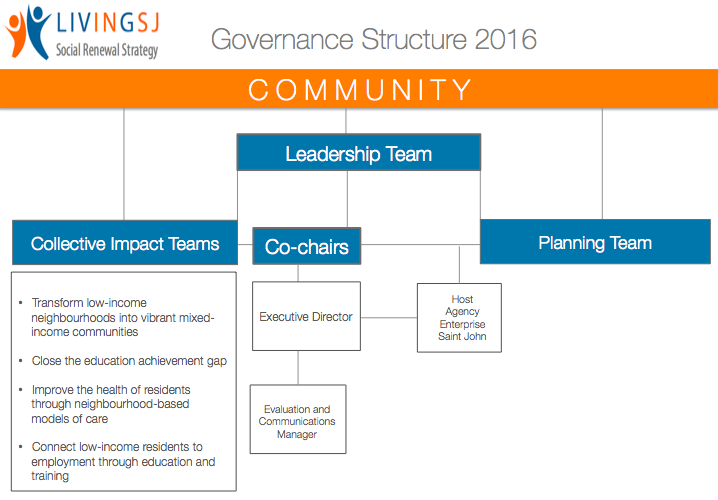 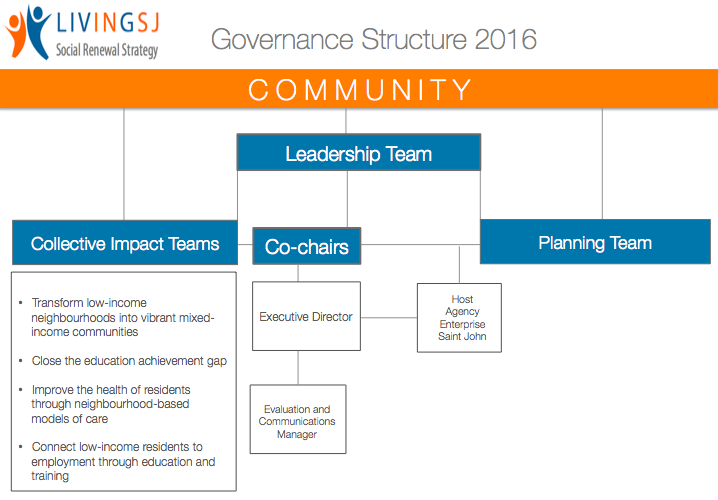 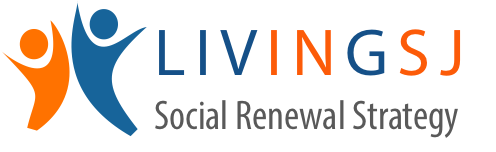 LIVING SJ LEADERSHIP TEAM: TERMS OF REFERENCE Living SJ is the shared vision and unprecedented action plan that will transform low income neighbourhoods, close the education achievement gap, improve the wellbeing of our citizens and invest in our workforce.  Living SJ will focus on longer-term “break the cycle” solutions that are sustainable, comprehensive and holistic in approach.  The Living SJ Leadership Team will provide strategic and collaborative guidance in the implementation of the five-year social renewal strategy for Greater Saint John. Key Responsibilities:  The Living SJ Leadership Team will ensure the governance, partnerships and resources are in place to support Living SJ.  Their role is to: Provide strategic and collaborative guidance in the implementation of Living SJ;Endorse the strategies of the four Collective Impact Teams; Monitor metrics and achievements for each priority area; Identify opportunities with local and provincial priorities and plans;Promote capacity of the community to engage in collaborative actions;Champion policy development or renewal; Ensure accountability is in place with the community through the communication of progress and results; andApprove annual budget and leverage resources and investments.MembershipMembers of the Leadership Team are senior level representatives drawn from the three levels of government, philanthropic organizations, community and non-profit organizations, neighbourhoods, educators, and the business sector (See attached). Co-chairs of the collective impact teams are also members of the Leadership Team.  Time commitment for Leadership Team Members are encouraged to be involved in different opportunities to support the work of Living SJ including ad hoc committees around evaluation, communication, and policy development. All the members are asked to commit to: Quarterly meetings Two to four hours a month, in meetings or reviewing documents;Minimum two-year commitment. Co-Chairs of the Leadership TeamThe Co-Chairs will provide strategic advice and guidance to the Leadership and Planning Teams and will serve as the public voice to the community.Key ResponsibilitiesChairs Leadership Team; Strategic engagement with stakeholders;Executive Director reports to Co-Chairs; Spokesperson to the media;Provides overall strategic guidance in the implementation of Living SJ; Time commitment for Co-ChairsMinimum of two years; Approximately six hours a month.Living SJ Leadership Team BusinessIntrohive, David Alston, Chief Innovation OfficerBusiness Community Anti-Poverty Initiative, Brice Belyea, Board member*Delta Hotel, Paulette Hicks, General Manager, and Co-Chair of Living SJEnterprise SJ, Steve Carson, Chief Executive OfficerKeir Consulting, Jack Keir, President, and Co-Chair of Living SJProvincial and Municipal GovernmentCity of Saint John, Mayor Don DarlingCity of Saint John, John MacKenzie, Councillor*City of Saint John, Jacqueline Hamilton, Commissioner, Growth & Community Development City of Saint John, Phil Ouellette, Executive Director, Office of the City ManagerFederal MP, Saint John-Rothesay, Wayne LongTown of GrandBay-Westfield, Grace Losier, MayorHorizon Health Network (Community Health & Extra Mural), Dawn-Marie Buck, Director*Horizon Health Network, Scott Crawford, Regional Lead Community Development*Horizon Health Network & Dalhousie Medicine New Brunswick, Dr. Sarah Gander, PediatricianHorizon Health Network (Mental Health), Sue Haley, Director*NB Economic & Social Inclusion Corporation, Stephane LeClair, Executive DirectorNB Department of Justice and Public Safety, Bruce Kingston, Regional Director NB Department of Post-Secondary Education, Training and Labour, Paul Graham, Acting Regional DirectorNB Department of Social Development, Dan Cameron, Regional Director Provincial MLA representative, Matt Garnett for Minister DohertyEducationNew Brunswick Community College, Chris Toole, Regional Director*Anglophone School District South, Zoe Watson Superintendent* University of New Brunswick – Saint John, Robert MacKinnon, Vice-PresidentUniversity of New Brunswick – Saint John, Tracey Chiasson, VP officePhilanthropic, Non-Profit and Community Organizations and Neighbourhoods Association Regionale de la Communauté francophone de Saint-Jean, Michel Côté, General ManagerGreater Saint John Community Foundation, Mike Murphy, ChairpersonGreater Saint John Community Foundation, John Travis, Vice-ChairpersonHuman Development Council, Brian Stephenson, Board MemberNeighbourhood Action Group, Penni Eisenhauer, Chair, Community Developer *Neighbourhood Leader and Community Activist, Juanita BlackNew Brunswick Childrens Foundation, Marilyn Lester, Board ChairP.U.L.S.E. (People United in the Lower South End), Mary LeSage, Operations ManagerRiverCross Church, John Knight, Community Outreach Pastor Saint John Boys & Girls Club, Amy Shanks, Executive DirectorSaint John Learning Exchange, Christina Fowler, Executive Director*United Way Serving Saint John, Kings, Charlotte Counties, Tanya Chapman, Chair*Co-chair of Collective Impact Team